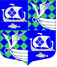 АДМИНИСТРАЦИЯ МУНИЦИПАЛЬНОГО ОБРАЗОВАНИЯ«ПРИМОРСКОЕ ГОРОДСКОЕ ПОСЕЛЕНИЕ»ВЫБОРГСКОГО РАЙОНА ЛЕНИНГРАДСКОЙ ОБЛАСТИПОСТАНОВЛЕНИЕ    От  24.07.2020 г.                                                                                                             № 292Об утверждении Правил использования водных объектов общего пользования, расположенных на территории муниципального образования «Приморское городское поселение» Выборгского района Ленинградской области, для личных и бытовых нужд        В соответствии с п. 28 ч. 1 ст. 15 Федерального закона от 06.10.2003 N 131-ФЗ "Об общих принципах организации местного самоуправления в Российской Федерации", ст. 6, ст. 27 Водного кодекса Российской Федерации и в целях упорядочения использования водных объектов общего пользования, расположенных на территории муниципального образования «Приморское городское поселение» Выборгского района Ленинградской области, для личных и бытовых нужд. ПОСТАНОВЛЯЮ:1. Утвердить прилагаемые Правила использования водных объектов общего пользования.2. Настоящее постановление опубликовать в газете «Выборг», разместить на официальном сайте муниципального образования «Приморское городское поселение» Выборгского района Ленинградской области, разместить на сайте официального вестника муниципальных правовых актов органов местного самоуправления МО «Выборгский район».3. Настоящее постановление вступает в силу с момента подписания.4. Контроль за исполнением настоящего постановления оставляю за собой.      Глава администрации                                                                                         Е.В. Шестаков                                                                                                   Разослано: дело, прокуратура, ведущий специалист по вопросам ГО ЧС и ПБ, безопасности жизнеобеспечения администрации МО «Приморское городское поселение», газета «Выборг», сайт МО «Приморское городское поселение», npavrlo.ruПриложение к постановлению администрацииМО «Приморское городское поселение»Выборгского района Ленинградской областиот  24.07.2020 г.  № 292Правила использования водных объектов общего пользования, расположенных на территории муниципального образования «Приморское городское поселение» Выборгского района Ленинградской области, для личных и бытовых нужд.Статья 1. Общие положения1.1. Настоящие правила использования водных объектов общего пользования, расположенных на территории поселения, для личных и бытовых нужд (далее — Правила) разработаны во исполнение требований пункта 2 статьи 27 Водного кодекса Российской Федерации и пункта 28 части 1 статьи 15 федерального закона от 06.10.2003 г. № 131-ФЗ «Об общих принципах организации местного самоуправления в Российской Федерации». 1.2. Настоящие Правила устанавливают порядок использования водных объектов общего пользования, расположенных на территории МО «Приморское городское поселение» Выборгского района Ленинградской области  (далее - поселение), для личных и бытовых нужд и обязательны для исполнения для всех физических и юридических лиц на территории поселения. 1.3. Использование водных объектов общего пользования осуществляется в соответствии с правилами охраны жизни людей на водных объектах, утвержденными постановлением губернатора Ленинградской области от 29.12.2007 г. № 352 «Об утверждении Правил охраны жизни людей на водных объектах Ленинградской области» (с изменениями и дополнениями).1.4. Основные понятия, используемые в настоящих Правилах: — водный объект - природный или искусственный водоем, водоток, либо иной объект, постоянное или временное сосредоточение вод в котором имеет характерные формы и признаки водного режима; — водные объекты общего пользования - поверхностные водные объекты, находящиеся в государственной или муниципальной собственности, доступные для бесплатного использования гражданами для личных и бытовых нужд, если иное не предусмотрено Водным кодексом; — водопользователь - физическое лицо или юридическое лицо, которым предоставлено право пользования водным объектом; — водоснабжение - подача поверхностных или подземных вод водопользователям в требуемом количестве и в соответствии с целевыми показателями качества воды в водных объектах; — использование водных объектов (водопользование) - использование различными способами водных объектов для удовлетворения потребностей поселения, физических лиц, юридических лиц; — личные и бытовые нужды - нужды, не связанные с осуществлением предпринимательской деятельности (не связанные с извлечением прибыли); — акватория - водное пространство в пределах естественных, искусственных или условных границ; — береговая полоса - полоса земли вдоль береговой линии водного объекта общего пользования, предназначенная для общего пользования и составляющая двадцать метров, за исключением береговой полосы каналов, а также рек и ручьев, протяженность которых от истока до устья не более чем десять километров и составляющая пять метров для каналов, а также рек и ручьев, протяженность которых от истока до устья не более чем десять километров.Статья 2. Полномочия органов местного самоуправления МО «Приморское городское поселение» в области водных отношений. 2.1. К полномочиям органов местного самоуправления в области водных отношений относится установление правил использования водных объектов общего пользования, расположенных на территории муниципального образования, для личных и бытовых нужд, включающих:— определение в соответствии с действующим законодательством по согласованию со специально уполномоченными федеральными органами исполнительной власти мест купания, массового отдыха населения; — определение мест расположения спортивных зон на водных объектах для использования водных мотоциклов (гидроциклов), быстроходных прогулочных судов и спортивных катеров;— согласование мест проведения на водных объектах соревнований, праздников и других массовых мероприятий местного значения, в соответствии с действующим законодательством; — предоставление информации об ограничении водопользования на водных объектах общего пользования: через средства массовой информации (печатные издания, интернет и установка специальных информационных знаков вдоль берегов водных объектов).2.2. К полномочиям органов местного самоуправления в отношении водных объектов, находящихся в собственности муниципальных образований, относятся: — владение, пользование, распоряжение такими водными объектами;— осуществление мер по предотвращению негативного воздействия вод и ликвидации его последствий; — осуществление мер по охране таких водных объектов; — установление ставок платы за пользование такими водными объектами, порядка расчета и взимания платы. Статья 3. Порядок использования водных объектов общего пользования для личных и бытовых нужд. 3.1. Для целей питьевого и хозяйственно-бытового водоснабжения используются водные объекты общего пользования, защищенные от загрязнения и засорения, пригодность которых для указанных целей определяется на основании санитарно-эпидемиологических заключений в соответствии с федеральным законом от 30.03.1999 г. № 52-ФЗ «О санитарно-эпидемиологическом благополучии населения». 3.2. Для использования водных объектов общего пользования в целях удовлетворения личных и бытовых нужд граждан не требуется заключения договора водопользования или принятия решения о предоставлении водного объекта в пользование. 3.3. Граждане при использовании водных объектов общего пользования имеют право на: — осуществление забора водных ресурсов для полива садовых, огородных, дачных земельных участков, предоставленных или приобретенных для ведения личного подсобного хозяйства, а также водопоя, проведения работ по уходу за сельскохозяйственными животными; — использование для купания, массового отдыха, туризма, спорта, любительского и спортивного рыболовства в соответствии с законодательством о водных биологических ресурсах; — пользование береговой полосой водных объектов общего пользования для передвижения и пребывания около них, в том числе для осуществления любительского и спортивного рыболовства и причаливание плавучих средств; — плавание плавучих средств, в том числе маломерных судов, водных мотоциклов и других технических средств, предназначенных для отдыха на водных объектах, находящихся в частной собственности граждан и не используемых для осуществления предпринимательской деятельности; — удовлетворение иных личных и бытовых нужд; — доступ к водным объектам общего пользования и бесплатное использование их для личных и бытовых нужд, если иное не предусмотрено законодательством;— получение в установленном порядке информации о состоянии водных объектов общего пользования, необходимой для их использования.3.4. При использования водных объектов для личных и бытовых нужд граждане: — обязаны рационально использовать водные объекты общего пользования, соблюдать условия водопользования, установленные законодательством и настоящими Правилами; — не вправе создавать препятствия водопользователям, осуществляющим пользование водным объектом на основаниях, установленных законодательством Российской Федерации, ограничивать их права, создавать помехи для судоходства и людей;— обязаны соблюдать требования правил охраны жизни людей на водных объектах; выполнять предписания должностных лиц федеральных органов исполнительной власти, должностных лиц органов исполнительной власти Ленинградской области, осуществляющих государственный контроль и надзор за использованием и охраной водных объектов, действующих в пределах предоставленных им полномочий; — обязаны соблюдать режим использования водоохранных зон и прибрежных защитных полос водных объектов; — обязаны не допускать ухудшения качества воды водоемов, среды обитания животного и растительного мира; — обязаны соблюдать меры безопасности при поведении культурных, культурных, спортивных и иных мероприятий на водоемах; — обязаны соблюдать иные требования, установленные водным законодательством и законодательством в области охраны окружающей среды. 3.5. При использования водных объектов общего пользования запрещается: — купание в необорудованных местах и если качество воды в водоеме не соответствует установленным нормативам; — движение плавательных средств в акватории, предназначенной для купания; — нарушать права и законные интересы других лиц; — наносить вред окружающей среде. 3.6. В целях предотвращения загрязнения, засорения водных объектов, а также сохранения среды обитания водных биологических ресурсов и других объектов животного и растительного мира запрещается: в границах водоохранных зон: — использование сточных вод для удобрения почв; — размещение кладбищ, скотомогильников, мест захоронения отходов производства и потребления, токсичных веществ; — движение и стоянка транспортных средств (кроме специальных транспортных средств), за исключением их движения по дорогам и стоянки на дорогах и в специально оборудованных местах, имеющих твердое покрытие; в границах прибрежных защитных полос дополнительно: — распашка земель; — размещение отвалов размываемых грунтов; — выпас сельскохозяйственных животных и организация для них летних лагерей и ванн. Статья 4. Приостановление или ограничение водопользования 4.1 Водопользование может быть приостановлено или ограничено в случаях: — угрозы причинения вреда жизни или здоровью человека; — возникновения чрезвычайных ситуаций природного и техногенного характера; — причинения вреда окружающей среде; — в иных предусмотренных федеральными законами случаях.4.2. На водных объектах общего пользования могут быть запрещены:  забор (изъятие) водных ресурсов для целей питьевого и хозяйственно-бытового водоснабжения, купания, использование маломерных судов, водных мотоциклов и других технических средств, предназначенных для отдыха на водных объектах, водопой, а также установлены иные запреты в случаях, предусмотренных законодательством Российской Федерации и Ленинградской области. 4.3. Приостановление водопользования в случаях, предусмотренных законодательством Российской Федерации, осуществляется в судебном порядке. В иных случаях приостановление водопользования осуществляется постановлением администрации муниципального образования «Приморское городское поселение», в пределах ее компетенции. Статья 5. Ответственность за нарушение настоящих Правил 5.1. Юридические и физические лица, несут административную и иную, установленную законодательством Российской Федерации ответственность за нарушение настоящих Правил в соответствии с законодательством Российской Федерации и Ленинградской области. 5.2. Привлечение к ответственности за нарушение Правил не освобождает виновных лиц от обязанности устранить допущенное нарушение и возместить причиненный ими вред. 